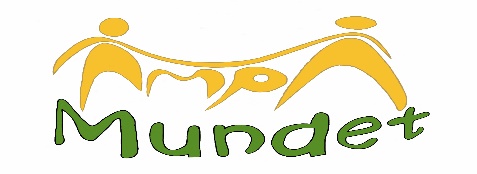 	Informació extraescolars Cicles.Degut a la situació que patim, les extraescolars seran telemàtiques. Per inscriure’s heu d’omplir la fitxa d’inscripció i enviar-la al correu de l’AMPA abans del dia 28 de setembre. El preu mensual de cada activitat es de 20€ al mes per als socis i de 30€ per als no socis.El cobrament es farà mitjançant domiciliació bancària de l’1 al 5 de cada mes. Si un alumne es dona de baixa durant el curs, ha de notificar-lo almenys una setmana abans del cobrament del mes següent.  *Ioga: Activitat oberta per a les famílies també. Depenent de la quantitat d’inscripcions i de les edats s’obriren varis grups.setembre 2020Dia/ horadillunsdimartsdimecresdijousdivendresDe 18 a 19:30hIoga*------Preparació prova anglès B1/B2------------